!В связи с изменениями дат проведения выставки, все мероприятия 28 и 29 октября пройдут в онлайн-формате!Мероприятия 25, 26 и 27 октября вы сможете увидеть на канале YouTube https://youtube.com/channel/UC3hwd8VUICzHU4wnYzWbUXA или на сайте выставки «ХИМИЯ» При поддержке: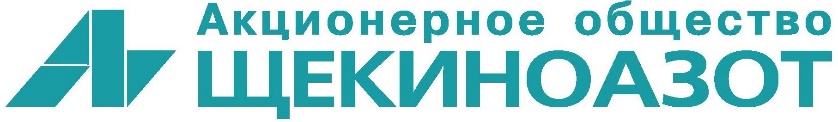 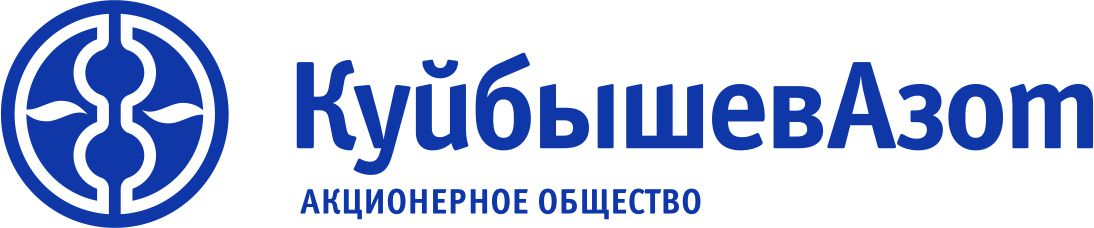 25 октября, понедельник25 октября, понедельник12:30 – 14:30Павильон №2, зал 3, конференц-залКруглый стол «Химическая промышленность в регионах России: состояние и перспективы»Организатор: АО «НИИТЭХИМ», ЦВК «Экспоцентр» Подключиться к данному мероприятию можно онлайн по ссылке:https://us06web.zoom.us/j/6629476246Идентификатор конференции: 662 947 624626 октября, вторник26 октября, вторник12.00–12.40Официальное открытие 24-й международной выставки химической промышленности и науки «Химия-2021» и IX Московского Международного Химического Форума. Павильон №2, зал 3, конференц-залСпикеры:Иванов Виктор Петрович, президент Российского Союза химиковСорокин Павел Юрьевич, заместитель Министра энергетики Российской Федерации Иванов Михаил Игоревич, заместитель Министра промышленности и торговли Российской Федерации Катырин Сергей Николаевич, Президент Торгово-промышленной палаты Российской ФедерацииВяткин Алексей Григорьевич, генеральный директор АО «ЦВК Экспоцентр»Сутягинский Михаил Александрович, председатель Комитета по химической промышленности Общероссийской общественной организации "Деловая Россия", председатель совета директоров АО ГК "Титан"Калмыков Степан Николаевич, декан Химического факультета МГУ им.М.В.Ломоносова13.30–15.00Стратегическая сессия «Конкурентоспособность и развитие российской химической промышленности в современных экономических реалиях»Павильон №2, зал 3, конференц-залСпикеры:Иванов Виктор Петрович, президент Российского Союза химиковБольшакова Ирина Станиславовна, директор Департамента химико-технологического комплекса и биоинженерных технологий Минпромторга России Эдуард Маликович Давыдов, генеральный директор АО «Башкирская Содовая компания» Сутягинский Михаил Александрович, председатель Комитета по химической промышленности Общероссийской общественной организации "Деловая Россия", председатель совета директоров АО ГК "Титан"Мартынова Жанна Вадимовна, генеральный директор аналитического агентства «ВладВнешСервис», член Комитета ТПП по внешнеэкономической деятельности Долгов Павел Вадимович, вице-президент Ассоциации экспортеров и импортеровРожкова Любовь Владимировна, управляющий директор Accenture Strategy в России и Казахстане Базунов Петр Валерьевич, генеральный директор НО «Союз переработчиков пластмасс»14:00 – 18:00Конференц-зал Пав. 8 (1-й этаж, галерея)Круглый стол «Актуальные вопросы в сфере регулирования химической продукции в Российской Федерации»Модератор: Скобелев Дмитрий Олегович, директор ФГАУ «НИИ «ЦЭПП»15.30–17.00Павильон №2, зал 3, конференц-залСессия «Малотоннажная химия: импортозамещение и развитие»Посвящается 20-летию Ассоциации «Росхимреактив»Модератор: Вендило Ирина Андреевна, Исполнительный директор Ассоциации «Росхимреактив» 27 октября, среда27 октября, среда11:00 – 12:00Сессия «Инструменты декарбонизации предприятий химической отрасли»Павильон №2, зал 3, конференц-залМодератор:Синяков Евгений Викторович, вице-президент Российского Союза химиков,
11:00-11:15 Вступительное слово РСХ: формируемое углеродное регулирование и тренды декарбонизации
11:15-11:30 Дмитриев Андрей Викторович, руководитель подразделения по развитию экосистемы и цифровой трансформации ключевых корпоративных клиентов ПАО Сбербанк. Взгляд на перспективы декарбонизации и финансовые инструменты
11:30-11:40 Момот Раиса Владимировна, ПАО СИБУР, главный эксперт, экономика замкнутого цикла. Реализованные проекты декарбонизации.
11:40-11:50 Назарова Любовь Юрьевна, Начальник управления
экологии и природопользования АО «Апатит» (ФОСАГРО): реализованные проекты декарбонизации
11:50-12:00 Капустин Владимир Михайлович, Заведующий кафедрой технологии переработки нефти МИНХиГП им. И.М. Губкина. Проблемы и перспективы развития производства биоэтанола10:30 -12:30Сессия «Химия для аграриев» Модератор: Иванова Мария Сергеевна, Первый Вице-президент Российского Союза химиков Павильон №2, зал семинаров №3 (1-й этаж, галерея)
Мартынова Жанна Вадимовна, генеральный директор аналитической компании «ВладВнешСервис», член Комитета ТПП РФ по внешнеэкономической деятельности.
 «Текущая ситуация на рынке химической промышленности для аграрного сектора. Растущие направления продаж» ;

Цветкова Елена Вячеславовна, помощник руководителя Федеральной службы по ветеринарному и фитосанитарному надзору (Россельхознадзор);
«Компания ФосАгро – №1 в производстве зеленых удобрений» 
Левин Борис Владимирович, заместитель руководителя аппарата генерального директора ПАО «ФосАгро»;
«Продукты на основе хлористого кальция для аграрного сектора» 
Мануйлов Сергей Евгеньевич, руководитель индустриальных проектов ООО «Зиракс»;
«Анализ производственных цепочек на рынке средств защиты растений» 
Масленников Александр Владимирович, директор Акселератора Mendeleev РХТУ им. Д.И. Менделеева.
13.00-15.00Павильон №2, зал 3, конференц-залСессия по внешнеэкономической деятельности в химической промышленности (возможна корректировка названия)Организаторы: АО «ЭКСПОЦЕНТР», Ассоциация экспортёров и импортёров, Российский Союз химиков15.30–18.00Сессия «Внедрение изменений в сфере аккредитации в лабораториях»Павильон №2, зал 3,Конференц-залОрганизатор: Ассоциация «Росхимреактив»В программе: - Обзор новых критериев аккредитации Приказ МЭР №707» и «Проблемы внедрения ГОСТ ISO/IEC 17025-2019 в практику лабораторий- Закупка оборудования в соответствии с ГОСТ ISO/IEC 17025-2019, Приказом МЭР № 707, ФЗ 44 и 223- Требования к образованию сотрудников лабораторий, передача информации о ДПО из ФИС ФРДО во ФГИС ФСА- Образцы для внутрилабораторного контроля- Проблемы внедрения в лаборатории «ГОСТ Р 58144-2018 Вода дистиллированная- Ошибки оформления протоколов для разных объектов и показателей ОА15.00–18.00Общий съезд членов Российского Союза химиков Павильон №7, конференц-зал,+ Онлайн форматВ рамках заседания будут подведены итоги работы СоюзаПодключиться к конференции Zoomhttps://zoom.us/j/91444063841Идентификатор конференции: 914 4406 384128 октября, четверг28 октября, четверг13:00 – 16:00Онлайн-форматНаучно-практический семинар «Инновационные разработки современной нанохимии»Организатор: Журнал «Химическая промышленность сегодня» при участии Химического Факультета МГУ им. М.В.Ломоносова Ссылка на онлайн-подключение https://zoom.us/j/91607129441?pwd=UnJyYmUvcE4zWlV0R0R2ZlVmL1MwQT09Идентификатор конференции: 916 0712 9441Код доступа: 223380Вступительное слово декана химического факультета МГУ имени М.В. Ломоносова чл.-корр. РАН проф. С.Н. Калмыкова. Р.Д.Опарин, М.Г. Киселев (ИХР им. Г.А. Крестова РАН) Сверхкритические флюиды как рабочая среда для синтеза сокристаллов лекарственных соединений.А.А.Дышин, М.Г. Киселев (ИХР им. Г.А. Крестова РАН) СКФ синтез фотонных кристаллов и композитов с ними.Я.И. Зуев, О.О. Паренаго (ИОНХ им. Н.С. Курнакова РАН) Создание полимерных композитов с углеродными нанотрубками с использованием сверхкритических флюидов.Ю.С.Лукина1, Л.В.Панова2, Н.С.Гаврюшенко1, Д.А.Леменовский2 (1Национальный медицинский исследовательский центр травмотологии и ортопедии имени Н.Н.Приорова, 2 МГУ имени М.В.Ломоносова) Пористые кальцийфосфатные матриксы для хирургической остеологии с пролонгированным выходом фармакологических субстанций.Т.А. Иванова, О.И. Громов, Е.М. Зубанова (МГУ имени М.В. Ломоносова) Импрегнация термочувствительного графт-сополимера N-изопропилакриламида с олиголактидом радикалом TEMPONE в среде сверхкритического диоксида углерода: in situ ЭПР.П.А. Гуриков (TUHH, Гамбург, Германия) Аэрогели: получение, свойства и масштабирование производства.Традиционно Семинар проходит при поддержке Фонда инфраструктурных и образовательных программ15.00–18.00Онлайн-форматМеждународная конференция «Практики саморегулирования при реализации устойчивого развития на предприятии»Организатор: Российский Союз химиков, при поддержке Международного Совета химических ассоциаций (ICCA), при участии CEFIC и IUPACСсылка на онлайн-подключениеhttps://us06web.zoom.us/j/86113776460?pwd=Mlc4Z1k3VHRqVmN5cFF2MnhoWG5tQT09 Модерирует конференцию:- Игорь Кукушкин, Генеральный директор АНО «Здоровье 360», Вице-президент РСХ, Представитель России в ICCA, CEFIC Приветствие участников от организаторов- В.П. Иванов, Президент Российского Союза Химиков- Cherie L. Weible, Американский Совет химиков, Старший директор по стратегии и глобальным вопросам Responsible Care®- Анна Макарова, д.т.н., профессор, Председатель Комитета по промышленности IUPACОтчет и итоги Конкурса «5 звезд. Лидеры химической отрасли» в 2021 году. Бенчмаркинг среди победителей и участников программы Ответственная забота.Тропина Ирина, Генеральный директор НГЭС Инжиниринг, оператор Конкурса Практика самооценки эффективности программы Ответственная Забота и ее интерпретация в реализацию устойчивого развития в отрасли, на предприятии. Опыт внедрения практики в Европе и мире.  Dr. Giulia Casasole. Cefic, Responsible Care Manager Анна Макарова, д.т.н., профессор, член лидер-группы Responsible Care  Оценка качества раскрытия информации об интеграции целей устойчивого развития ООН в деятельность компаний. PWC в партнёрстве с ФосАгро.- А.Ф. Шарабайко Заместитель генерального директора по финансам и международным проектам ПАО «ФосАгро»,- С.А. Самосюк Корпоративный секретарь ПАО «ФосАгро»,- Елена Пастухова Старший менеджер PWCОпыт аудита программы Ответственная Забота в Индии в тематике             Комитета по промышленности IUPAC- Bipulbehari Saha, член Комитета по промышленности IUPAC29 октября, пятница29 октября, пятница10:30 – 13:00Круглый стол «Развитие кадрового потенциала химического комплекса»Онлайн-форматМодератор: Иванова Мария Сергеевна, Первый Вице-президент Российского Союза химиков Zoom: https://zoom.us/j/95812522563?pwd=YkttTUN3aGlBYjExcWRxQWRBWTdkdz09Идентификатор конференции: 958 1252 2563     Код доступа: 188877Иванов Виктор Петрович, Президент Российского Союза химиков, Председатель Совета по профессиональным квалификациям химического и биотехнологического комплекса / Приветственное слово.О деятельности СПК химического и биотехнологического комплексаРыбина Алина Викторовна, заместитель генерального директора АО «ГК «Титан» по корпоративным коммуникациям, член Московского регионального отделения «Деловой России» / О задачах Комитета по химической промышленности «Деловая Россия» в сфере развития кадрового потенциала»Шадрин Артем Евгеньевич, генеральный директор Национального агентства развития квалификаций (на согласовании) / Развитие Национальной системы квалификаций в РФВолошина Ирина Александровна, Директор по развитию системы профессиональных квалификаций ФГБУ «ВНИИ труда» Минтруда России / Новые профессии и квалификации будущего  (на согласовании) Федоров Виталий Георгиевич, генеральный директор Научно-исследовательского аналитического центра «Техновек» / Развитие квалификаций химического и биотехнологического комплексаКузнецова Мария Евгеньевна, Директор юридического и контрактного сопровождения АО «НИПИГАЗ» / Перспективы внедрения профессионального стандарта «Специалист по управлению контрактами при сооружении объектов нефтехимической и химической промышленности»Еремин Игорь Владимирович, проректор по развитию образовательных программ и международной деятельности РХТУ им. Д.И. Менделеева / Возможности РХТУ им. Д.И. Менделеева в сотрудничестве с ведущими научными и образовательными организациями РФ и СНГ по подготовке кадров в контексте цифровой трансформации и ESG повесткиКнязев Алексей Сергеевич, заместитель декана Химического факультета Национального исследовательского Томского государственного университета, директор Инжинирингового химико-технологического центра / Подготовка кадров в интересах промышленных партнеровВаснева Елена Александровна, начальник отдела по развитию персонала ПАО «Пигмент» / Формирование бренда привлекательного работодателя для химического предприятия 